lMADONAS NOVADA PAŠVALDĪBA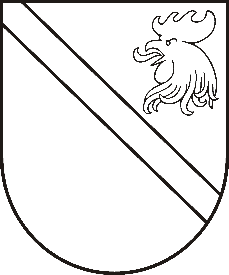 Reģ. Nr. 90000054572Saieta laukums 1, Madona, Madonas novads, LV-4801 t. 64860090, e-pasts: pasts@madona.lv ___________________________________________________________________________MADONAS NOVADA PAŠVALDĪBAS DOMESLĒMUMSMadonā2020.gada 29.oktobrī							          	      		       Nr.417									       (protokols Nr.22, 6.p.)Par investīciju projekta finansējuma pārvirzīšanuSaskaņā ar Madonas novada domes 2020.gada 30.jūnija lēmumu Nr.251 “Par investīciju plāna grozījumu veikšanu domes sēžu starplaikā un to apstiprināšanas kārtību”, ņemot vērā  Madonas novada domes priekšsēdētāja un Madonas novada pašvaldības izpilddirektora saskaņojumu, Dzelzavas pagasta pārvalde lūdz investīciju projekta “Dzīvojamam fondam dūmu detektori un ūdens skaitītāju iegāde” finansējuma ietaupījuma 2590,00 EUR apmērā novirzīšanu investīciju projekta “Dzelzavas estrādes teritorijas labiekārtošana” realizācijai.Investīciju projekts “Dzīvojamam fondam dūmu detektori un ūdens skaitītāju iegāde” ir izpildīts ar 2590,00 EUR apmērā lielu ietaupījumu, kas radies, dūmu detektorus un ūdens skaitītājus uzstādot ar pagasta pārvaldē esošajiem darba spēka resursiem.Finansējums nepieciešams estrādes skatuves laukuma pārbūves darbu veikšanai, kura ietvaros tiks veikta bojātā skatuves seguma pārbūve konstruktīvās kārtās un skatuves malu parapetu tīrīšana, lokāls remonts un apdare ar ekspluatācijas videi atbilstošu pārklājumu. Kopējās projekta izmaksas ir 11684,10 EUR. Estrāde tika atklāta 1969.gadā un vasaras sezonā tā ir nozīmīga un iedzīvotāju iecienīta vieta Dzelzavas pagasta kultūras dzīves norisei, kā arī to izmanto Dzelzavas pagastā esošās iestādes savu saviesīgo pasākumu rīkošanai.Noklausījusies sniegto informāciju, ņemot vērā 21.10.2020. Finanšu un attīstības komitejas atzinumu, atklāti balsojot: PAR – 15 (Artūrs Čačka, Andris Dombrovskis, Zigfrīds Gora, Antra Gotlaufa, Artūrs Grandāns, Valda Kļaviņa, Agris Lungevičs, Ivars Miķelsons, Valentīns Rakstiņš, Andris Sakne, Rihards Saulītis, Inese Strode, Aleksandrs Šrubs, Gatis Teilis, Kaspars Udrass), PRET – NAV, ATTURAS – NAV, Madonas novada pašvaldības dome NOLEMJ:Pārvirzīt investīciju projekta “Dzīvojamam fondam dūmu detektori un ūdens skaitītāju iegāde” finansējumu 2590,00 EUR apmērā investīciju projekta “Dzelzavas estrādes teritorijas labiekārtošana” realizācijai.Domes priekšsēdētājs					         	         A.LungevičsS.Kalniņš 28308227